מחוון להערכת עבודת הצוותמחוון להערכת עבודת הצוותמחוון להערכת עבודת הצוותמחוון להערכת עבודת הצוותאני מבצע בזמן  את חלקי בעבודת הצוות:אני מבצע בזמן  את חלקי בעבודת הצוות:אני מבצע בזמן  את חלקי בעבודת הצוות:אני מבצע בזמן  את חלקי בעבודת הצוות: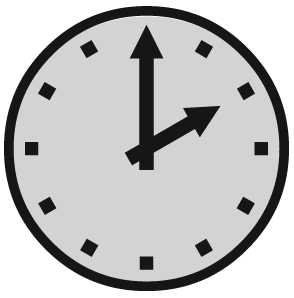 1. עלי להשתפר בכך2. לפעמים3. כמעט תמיד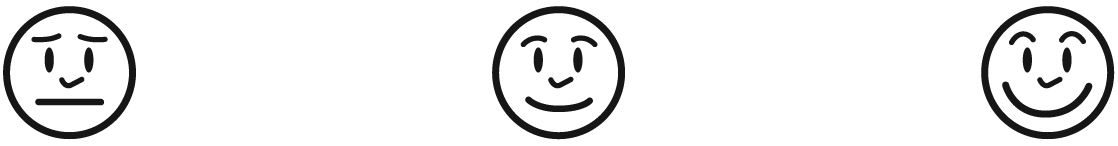 אני עוזר/ת לצוות שלי :אני עוזר/ת לצוות שלי :אני עוזר/ת לצוות שלי :אני עוזר/ת לצוות שלי :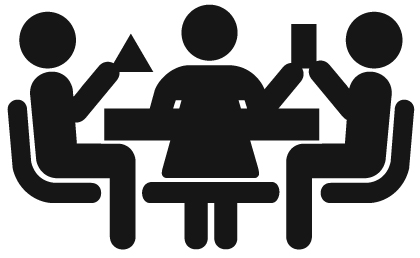 1. עלי להשתפר בכך2. לפעמים3. כמעט תמיד אני מקשיב/ה לרעיונות של חברי הצוות: אני מקשיב/ה לרעיונות של חברי הצוות: אני מקשיב/ה לרעיונות של חברי הצוות: אני מקשיב/ה לרעיונות של חברי הצוות: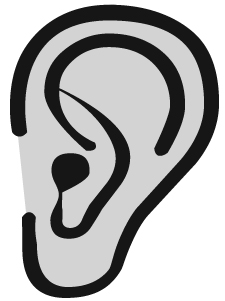 1. עלי להשתפר בכך2. לפעמים3. כמעט תמיד אני עושה את חלקי בעבודה  בזמן : אני עושה את חלקי בעבודה  בזמן : אני עושה את חלקי בעבודה  בזמן : אני עושה את חלקי בעבודה  בזמן :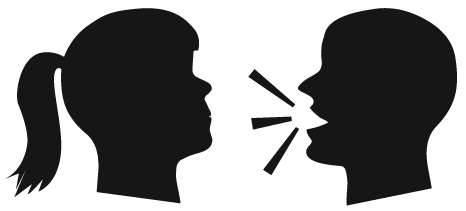 1. עלי להשתפר בכך2. לפעמים3. כמעט תמיד אני משתף/ת את חברי הצוות ברעיונות שלי: אני משתף/ת את חברי הצוות ברעיונות שלי: אני משתף/ת את חברי הצוות ברעיונות שלי: אני משתף/ת את חברי הצוות ברעיונות שלי: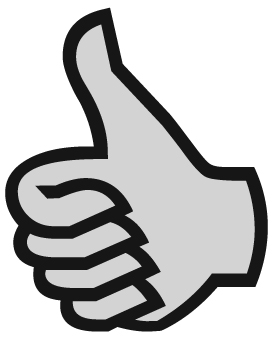 1. עלי להשתפר בכך2. לפעמים3. כמעט תמיד